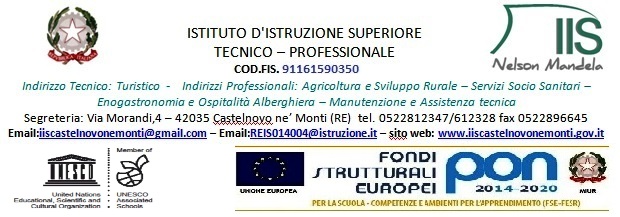 A.S. 2018-2019 Orario di ricevimento individuale docentiINDIRIZZO: SERVIZI PER L’ENOGASTRONOMIACognome e NomeGiornoOrarioSedeAlfano MicheleMartedì11.00-12.00Sede AlberghieroAltieri NicolettaVenerdì11.00-12.00Sede AlberghieroAntichi EnrichettaSabato9.00-10.00Via Roma ex PreturaArmani AngeloVenerdì8.00-9.00Sede AlberghieroBaroni GiorgiaVenerdì10.10-11.05Sede AlberghieroBartolucci AlessioMartedì10.10-11.00Sede AlberghieroBifaro AlessandroLunedì8.00-9.00Sede AlberghieroBrogliatto MartaLunedì12.00-13.00Sede AlberghieroCangiano DanieleMartedì10.00-11.00Sede AlberghieroCaruso MariaGiovedì10.00-11.00Sede AlberghieroCatellani FrancescoSabato9.00-10.00Sede AlberghieroCavalli VivianeVenerdì10.10-11.05Sede AlberghieroCembalo JenniferMartedì11.00-12.00Sede AlberghieroDallaglio ElenaSabato9.00-10.00Sede AlberghieroDell’Eva DavideMercoledì9.00-10.00Via Roma ex PreturaDi Genova GiuseppaVenerdì10.00-11.00Via Roma ex PreturaDi Pietro AnitaMartedì10.15-11.00Sede AlberghieroFerri JessicaLunedì9.00-10.00Sede AlberghieroFiorillo Ilaria FrancescaGiovedì11.05-12.00Sede AlberghieroFontanesi ElisaMercoledì10.00-11.00Sede AlberghieroGalli MariangelaGiovedì11.05-12.00Sede AlberghieroGalluccio AnnunziataMartedì10.15-11.00Sede AlberghieroGatti MarcoVenerdì9.00-10.00Sede Via MorandiGiorgio FlavianoSabato10.00-11.00Sede AlberghieroGuerrieri EnricoMercoledì9.00-10.00Sede AlberghieroIdone GiuseppeLunedì9.00-10.00Sede AlberghieroLambruschi MirkoGiovedì11.05-12.00Via Roma ex PreturaLarcinese SandroLunedì10.00-11.00Sede AlberghieroMailli BrunellaLunedì10.15-11.00Sede AlberghieroMaiorino GiovannaLunedì8.00-9.00Sede AlberghieroMaligno BenitoMartedì11.00-12.00Sede AlberghieroMambelli MatteoLunedì10.05-11.00Sede AlberghieroMusi ValentinaSabato11.00-12.00Sede AlberghieroOrlandini SabrinaVenerdì10.00-11.00Sede AlberghieroPalma Margherita 1° Sabato del mese12.00-13.00Sede AlberghieroParasporo M. GabriellaLunedì9.00-10.00Sede AlberghieroPelle DomenicoGiovedì11.00-12.00Sede AlberghieroPeluso GiuseppeGiovedì11.00-12.00Sede AlberghieroPerniola RacheleMercoledì9.00-10.00Sede AlberghieroPezza FabioVenerdì10.00-11.00Sede Via MorandiRoncroffi ChiaraGiovedì10.00-11.00Sede AlberghieroSelle ClarisseMercoledì10.00-11.00Sede AlberghieroSoligo SaraGiovedì9.00-10.00Sede AlberghieroSorgente GiuliaLunedì10.00-11.00Sede AlberghieroTiburzi SaraMartedì11.05-11.30Sede AlberghieroTodisco LucaGiovedì11.05-12.00Sede AlberghieroTricoci CatiaMercoledì10.00-10.50Lab. Chimica c/o CattaneoUrso MarilenaMartedì10.00-11.00Sede AlberghieroVecchi ElisabettaVenerdì9.00-10.00Sede AlberghieroZanichelli SilviaLunedì10.00-11.00Sede Alberghiero